仙桃市第三届青少年科技创新大赛项目二：无人机竞速比赛规则与评分标准规则要求比赛分为：理论答题（30%）与实践竞速（70%）两部分。理论答题可参考第二届全市科技创新大赛模型理论知识内容，实践竞速为指定赛场内完成全套场地规则动作飞行的时长，具体可参考评分标准。每校可派不超过5名学生的代表队参赛，学生参赛无人机重量不得超过60克，大小不得超过40CM，电池小于1200mAh，电压小于7.4V（可备用相当电池若干），比赛前可进行更换。比赛过程中出现的任何无人机的故障均由选手自已负责。比赛场地可参考如下图示，比赛时在室内静风环境下举行。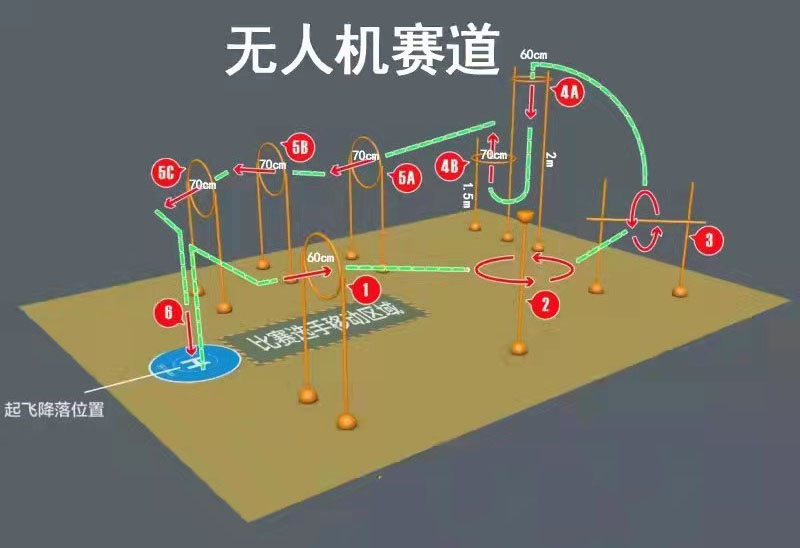 评分标准选手：                      飞行时长：说明：每撞一次圈或杆，得分直接降一个等级，撞两次直接扣完。一级指标场地指标说明优良差得分定点起飞10 6能在垂直起飞1050穿越圆圈101穿越第1个圈1050绕杆一圈102绕第1个杆1050绕杆一圈103绕第2个杆1050穿越圆圈104A穿越第2个圈1050穿越圆圈104B穿越第3个圈1050穿越圆圈105A穿越第4个圈1050穿越圆圈105B穿越第5个圈1050穿越圆圈105C穿越第5个圈1050降落106能垂直降落在区域内，离H越近得分越高1050合计得分合计得分合计得分